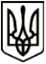 УкраїнаМЕНСЬКА МІСЬКА РАДАЧернігівська область(шоста сесія восьмого скликання )РІШЕННЯ31 травня 2021 року	№ 276Про передачу земельної ділянки в оренду гр. Решотці С.Б.	Розглянувши звернення гр. С.Б.Решотки, про передачу земельної ділянки в оренду площею 0,1267 га, кадастровий номер 7423010100:01:003:0798 для будівництва і обслуговування житлового будинку, господарських будівель і споруд (присадибна ділянка) (Код КВЦПЗ – 02.01), на якій розташований об’єкт нерухомого майна, який знаходиться у нього на праві приватної власності, за адресою: м. Мена, вул. Сіверський шлях, будинок 125, керуючись ст. 93, 122 Земельного кодексу України, Законом України «Про землеустрій», Законом України «Про оренду землі», п. 34 ст. 26 Закону України «Про місцеве самоврядування в Україні»,  Менська міська рада ВИРІШИЛА :	1. Передати в оренду гр. Решотці Сергію Борисовичу земельну ділянку площею 0,1267 га, кадастровий номер 7423010100:01:003:0798 для будівництва і обслуговування житлового будинку, господарських будівель і споруд (присадибна ділянка) (Код КВЦПЗ – 02.01), на якій розташований об’єкт нерухомого майна, який знаходиться у нього на праві приватної власності, за адресою: м. Мена, вул. Сіверський шлях, будинок 125, строком на 20 (двадцять) років та встановити орендну плату в розмірі 3 % від нормативної грошової оцінки в рік, відповідно до рішення 40 сесії Менської міської ради 7 скликання від 10 липня 2020 року № 257 «Про затвердження ставок орендної плати за земельні ділянки на території Менської ОТГ», яка повинна сплачуватись в строки передбачені чинним законодавством.	2. Доручити міському голові укласти відповідний договір оренди землі з гр. Решоткою С.Б.3. Контроль за виконанням рішення покласти на постійну комісію з питань містобудування, будівництва, земельних відносин та охорони природи, та на заступника міського голови з питань діяльності виконавчих органів ради 
В.І. Гнипа.Міський голова	Г.А. Примаков